                                                                                                                                                                                                       О Т К Р Ы Т О Е    А К Ц И О Н Е Р Н О Е     О Б Щ Е С Т В О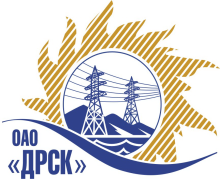 Открытое акционерное общество«Дальневосточная распределительная сетевая  компания»ПРОТОКОЛ ВЫБОРА ПОБЕДИТЕЛЯПРЕДМЕТ ЗАКУПКИ: право заключения Договора на выполнение работ: Закупка № 2667 - Монтаж систем видеонаблюдения и ОПС на ПС для нужд филиала ОАО «ДРСК» «Хабаровские электрические сети».Закупка проводится согласно ГКПЗ 2014г. года, раздела  2.2.1 «Услуги ТПиР» № 2667 на основании указания ОАО «ДРСК» от  25.08.2014 г. № 219.Плановая стоимость закупки:  2 557 881,00   руб. без НДС.    ПРИСУТСТВОВАЛИ: постоянно действующая Закупочная комиссия 2-го уровня.ВОПРОСЫ, ВЫНОСИМЫЕ НА РАССМОТРЕНИЕ ЗАКУПОЧНОЙ КОМИССИИ: О ранжировке предложений после проведения переторжки. Выбор победителя закупки.РАССМАТРИВАЕМЫЕ ДОКУМЕНТЫ:Протокол рассмотрения от   19.09.2014г. № 559/УТПиР-РПротокол переторжки от 22.09.2014 № 559/УТПиР-П.ВОПРОС 1 «О ранжировке предложений после проведения переторжки»ОТМЕТИЛИ:В соответствии с критериями и процедурами оценки, изложенными в документации о закупке, после проведения переторжки предлагается ранжировать предложения следующим образом:ВОПРОС 2 «Выбор победителя закупки»ОТМЕТИЛИ:На основании вышеприведенной ранжировки предложений Участников закупки предлагается признать Победителем открытого запроса предложений на право заключения договора на выполнение работ: Закупка № 2667 - Монтаж систем видеонаблюдения и ОПС на ПС для нужд филиала ОАО «ДРСК» «Хабаровские электрические сети» Участника занявшего первое ООО «АРК» 680054 г. Хабаровск, ул. Тихоокеанская, д. 171а  Цена:  2 484 604,00  руб. без учета НДС. (НДС не облагается). Начало выполнения работ: с момента заключения договора. Окончание выполнения работ: 24 октября 2014г. Условия финансирования: в течение 30 (тридцати) календарных дней с момента подписания актов выполненных работ. Предложение действительно до 10 декабря 2014г.дня вскрытия конвертов. РЕШИЛИ:Утвердить итоговую ранжировку предложений Участников после проведения переторжки.1 место: ООО «АРК» г. Хабаровск;2 место: ЗАО «КомплексЭнергоСвязь» г. Благовещенск;3 место: ООО «Спецстройсистема»  г. Благовещенск.2. Признать Победителем открытого запроса предложений на право заключения договора на выполнение работ: Закупка № 2667 - Монтаж систем видеонаблюдения и ОПС на ПС для нужд филиала ОАО «ДРСК» «Хабаровские электрические сети» Участника занявшего первое ООО «АРК» 680054 г. Хабаровск, ул. Тихоокеанская, д. 171а  Цена:  2 484 604,00  руб. без учета НДС. (НДС не облагается). Начало выполнения работ: с момента заключения договора. Окончание выполнения работ: 24 октября 2014г. Условия финансирования: в течение 30 (тридцати) календарных дней с момента подписания актов выполненных работ. Предложение действительно до 10 декабря 2014г.дня вскрытия конвертов.ДАЛЬНЕВОСТОЧНАЯ РАСПРЕДЕЛИТЕЛЬНАЯ СЕТЕВАЯ КОМПАНИЯУл.Шевченко, 28,   г.Благовещенск,  675000,     РоссияТел: (4162) 397-359; Тел/факс (4162) 397-200, 397-436Телетайп    154147 «МАРС»;         E-mail: doc@drsk.ruОКПО 78900638,    ОГРН  1052800111308,   ИНН/КПП  2801108200/280150001№ 559/УТПИР-ВПг. Благовещенск                 .09.2014 г.Место в ранжировкеНаименование и адрес участникаЦена до переторжкиЦена и иные существенные условия после переторжки1 местоООО «АРК» 680054 г. Хабаровск, ул. Тихоокеанская, д. 171аЦена: 2 484 604,00  руб. без учета НДС.   (НДС не облагается). Цена: 2 484 604,00  руб. без учета НДС.   (НДС не облагается). Начало выполнения работ: с момента заключения договора.Окончание выполнения работ: 24 октября 2014г.Условия финансирования: в течение 30 (тридцати) календарных дней с момента подписания актов выполненных работ.Предложение действительно до 10 декабря 2014г.дня вскрытия конвертов.2 местоЗАО «КомплексЭнергоСвязь» 680009 г. Хабаровск, ул. Хабаровская, д. 8, оф. 10Цена: 2 509 823,00  руб. без учета НДС.     (НДС не облагается). Цена: 2 509 823,00  руб. без учета НДС.     (НДС не облагается). Начало выполнения работ: с момента заключения договора.Окончание выполнения работ: 10 ноября 2014г.Условия финансирования: в течение 30 (тридцати) календарных дней с момента подписания актов выполненных работ.Предложение действительно до 31 декабря 2014г.3 местоООО «Спецстройсистема» 680031 г. Хабаровск, ул. Карла Маркса, д. 205, офис 53Цена: 2 528 381,00  руб. без учета НДС.     (НДС не облагается). Цена: 2 528 381,00  руб. без учета НДС.     (НДС не облагается). Начало выполнения работ: с момента заключения договора.Окончание выполнения работ: 30 ноября 2014г.Условия финансирования: в течение 30 (тридцати) календарных дней с момента подписания актов выполненных работ.Предложение действительно до 01 декабря 2014г.